WOMEN OF RENOWNWOMEN OF RENOWN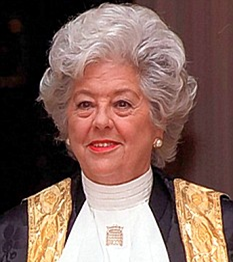 2 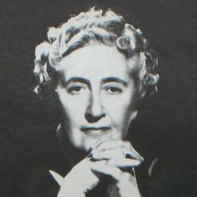 3 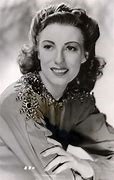 4 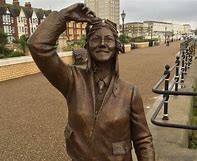 5 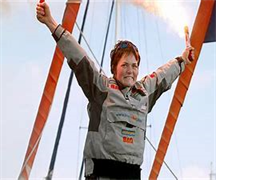 6 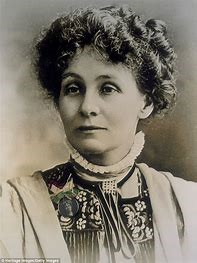 7 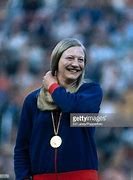 8 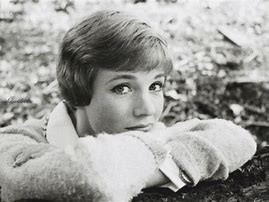 9 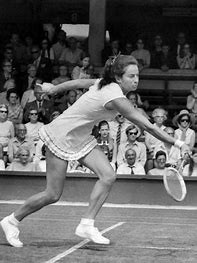 10 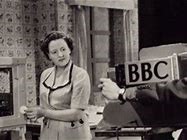 